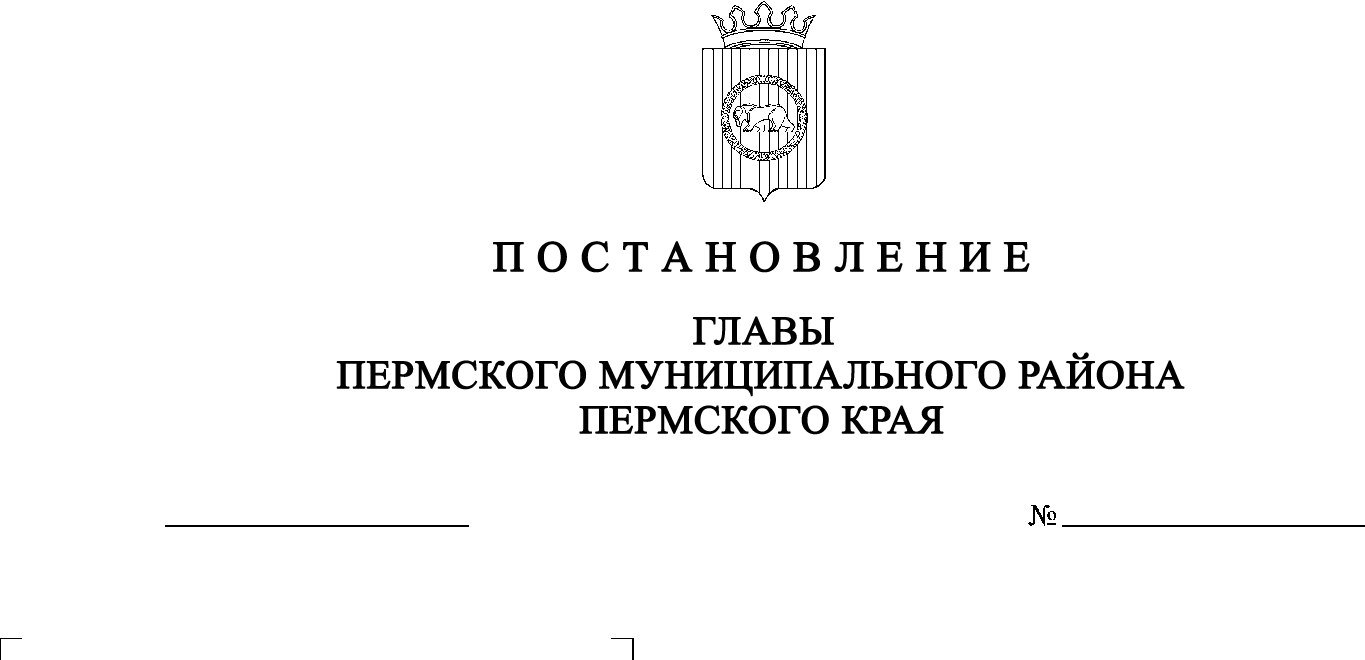 В соответствии с пунктом 2 статьи 7 Федерального закона от 14 марта 2022 г. № 58-ФЗ «О внесении изменений в отдельные законодательные акты Российской Федерации», пунктом 26 части 1 статьи 16 Федерального закона от  06 октября 2003 г. № 131-ФЗ «Об общих принципах организации местного самоуправления в Российской Федерации», частью 4 статьи 4 Закона Пермского края от 29 апреля 2022 г. № 75-ПК «Об образовании нового муниципального образования Пермский муниципальный округ Пермского края», Положением об организации и проведении публичных слушаний, общественных обсуждений по вопросам градостроительной деятельности в Пермском муниципальном районе Пермского края, утвержденным решением Земского Собрания Пермского муниципального района от 27 мая 2021 г. № 147,ПОСТАНОВЛЯЮ: Назначить в период с 29 сентября 2022 г. по 20 октября 2022 г. проведение общественных обсуждений по проекту межевания части территории п. Лесоучасток 831 Пермского муниципального округа Пермского края, включающей земельный участок с кадастровым номером 59:32:1850001:597. Комиссии по подготовке проекта правил землепользования и застройки (комиссии по землепользованию и застройке) при администрации Пермского муниципального района по вопросу, указанному в пункте 1 настоящего постановления:организовать и провести общественные обсуждения;обеспечить соблюдение требований законодательства, правовых актов Пермского муниципального района по организации и проведению общественных обсуждений;обеспечить с 29 сентября 2022 г. информирование заинтересованных лиц о проведении общественных обсуждений путем размещения оповещения о начале общественных обсуждений в газете «НИВА», на официальном сайте Пермского муниципального района www.permraion.ru и на информационных стендах, оборудованных в с. Фролы, в местах массового скопления граждан и в иных местах, расположенных в п. Лесоучасток 831;обеспечить в период с 07 октября 2022 г. по 13 октября 2022 г. размещение экспозиции, демонстрационных материалов и иных информационных документов по теме общественных обсуждений для предварительного ознакомления по адресу: Пермский край, Пермский район, с. Фролы, ул. Центральная, д. 4, ежедневно с 9:00 до 16:00, кроме субботы и воскресенья, на официальном сайте Пермского муниципального района permraion.ru и на официальном сайте Фроловского сельского поселения frol.permraion.ru в сети «Интернет». Консультирование посетителей экспозиции осуществляет управление архитектуры и   градостроительства администрации Пермского муниципального района по телефону 294 61 16;обеспечить своевременную подготовку, опубликование и  размещение заключения о результатах общественных обсуждений в газете «НИВА», на официальном сайте Пермского муниципального района www.permraion.ru.3.  Участие граждан в общественных обсуждениях осуществляется в  соответствии с Порядком участия граждан в общественных обсуждениях, размещенным на официальном сайте Пермского муниципального района permraion.ru в разделе «Публичные слушания и общественные обсуждения» (далее – Порядок).4.  Заинтересованные лица в период с 07 октября 2022 г. по 13 октября 2022 г. вправе представить свои предложения и замечания по Проекту для включения их в протокол общественных обсуждений:-  в электронном виде – на официальном сайте Пермского муниципального района www.permraion.ru согласно Порядку;-  в письменном виде – в управление архитектуры и градостроительства администрации Пермского муниципального района по адресу: г. Пермь, ул. Верхне-Муллинская, 74а, кабинет № 101;-  посредством записи в книге (журнале) учета посетителей экспозиции Проекта, подлежащего рассмотрению на общественных обсуждениях, размещенной по адресу: Пермский край, Пермский район, с. Фролы, ул. Центральная, д. 4.5.  Срок проведения общественных обсуждений с момента оповещения жителей муниципального образования об их проведении до дня опубликования заключения о результатах общественных обсуждений составляет не более месяца.6.  Настоящее постановление опубликовать в газете «НИВА» и разместить на официальном сайте Пермского муниципального района.7.  Настоящее постановление вступает в силу со дня его официального опубликования. 8.  Контроль за исполнением настоящего постановления оставляю за собой.Временно исполняющий полномочия главы муниципального района                                                          И.А. Варушкин